Pre-Quilted Fabric SelectionsPage: A 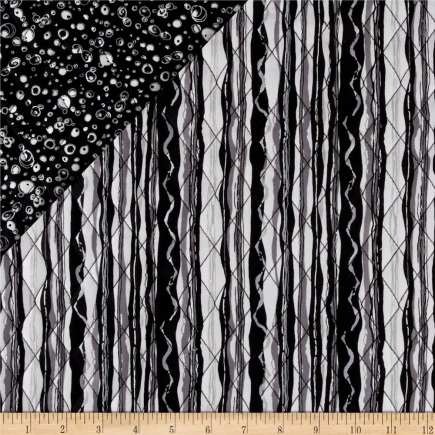 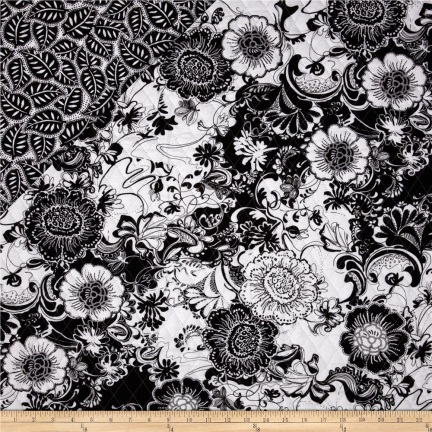 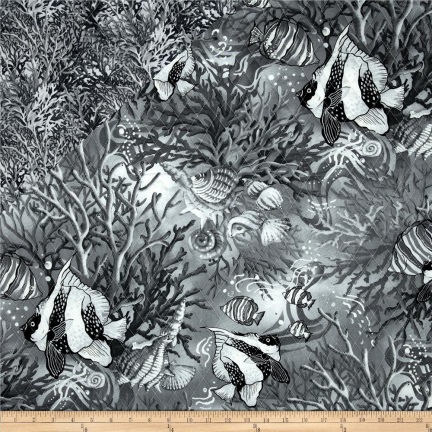 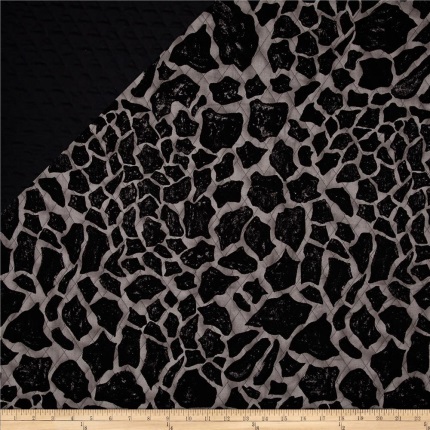 		1				2				3				4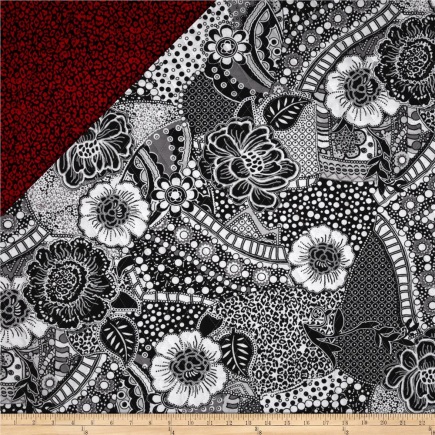 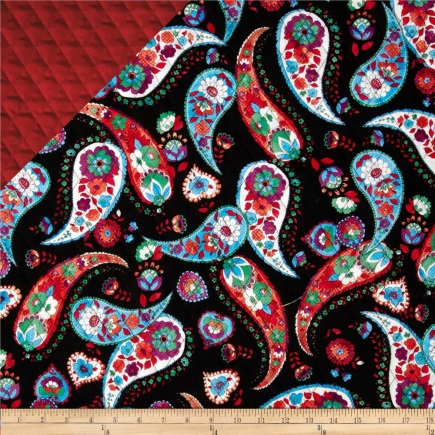 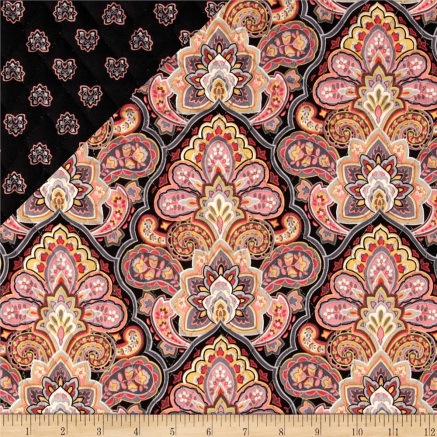 		5		 		6				7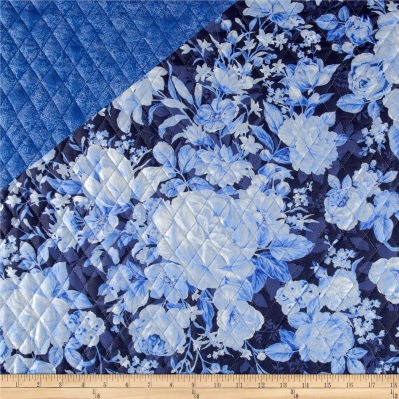 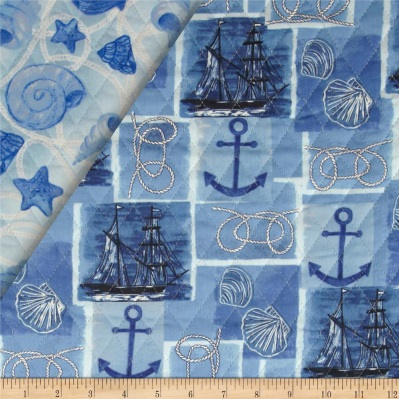 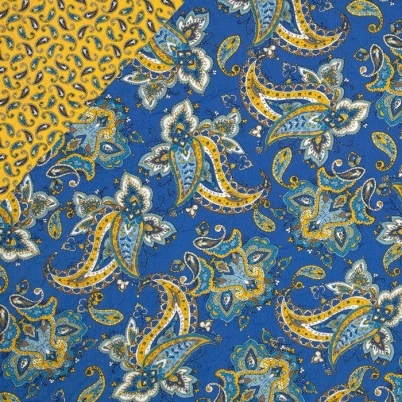 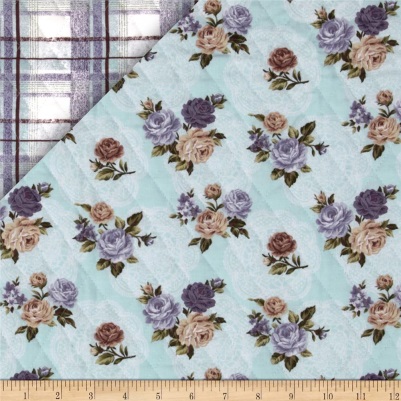 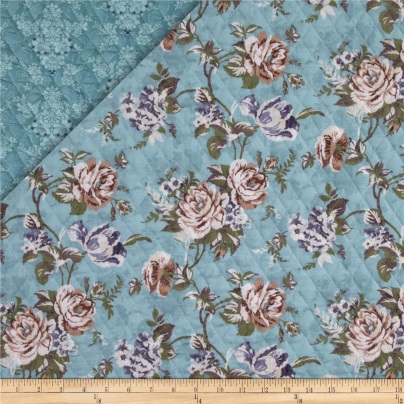 		8				9			10				11				12 Page: B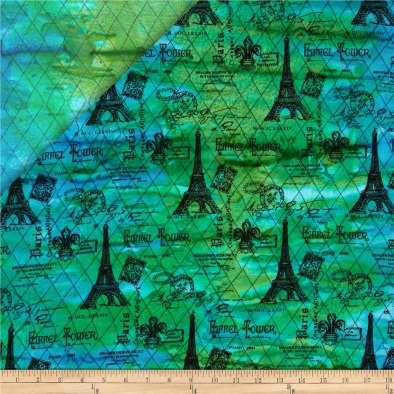 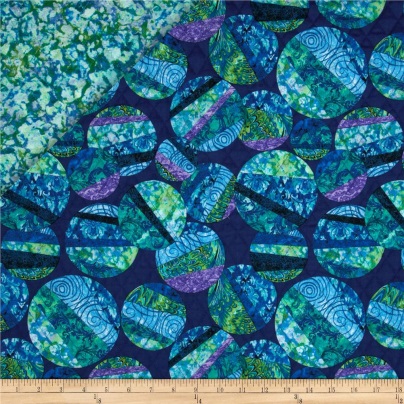 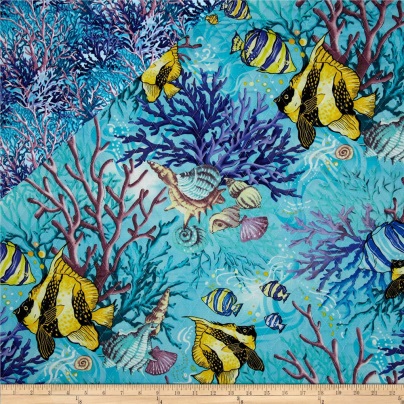 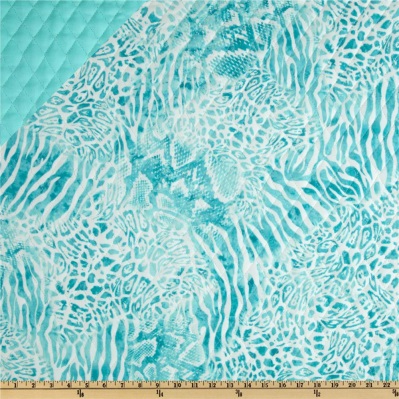 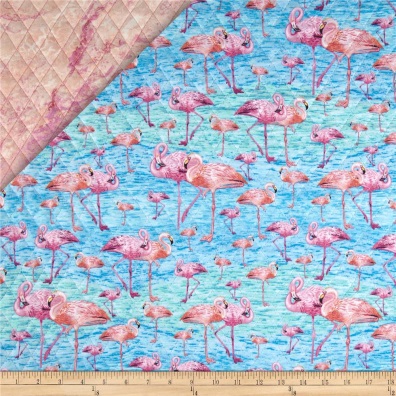 		1			2				3				4				5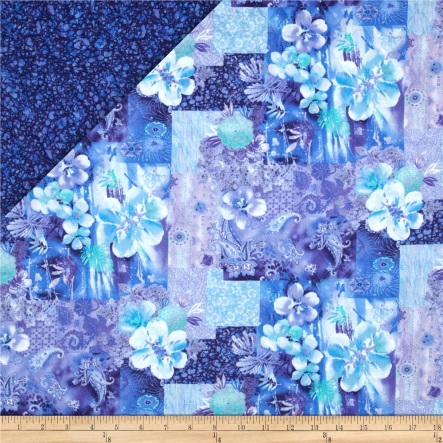 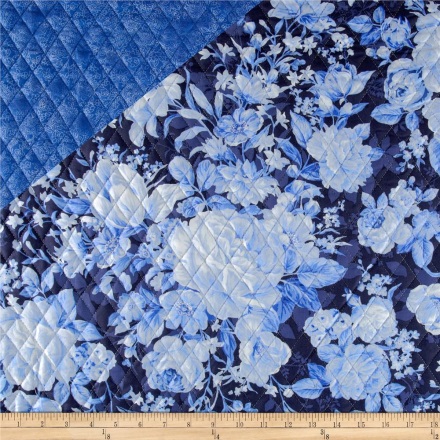 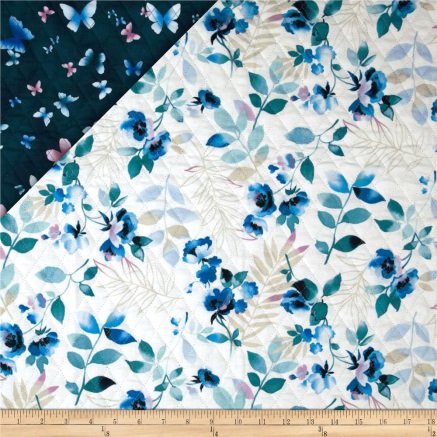 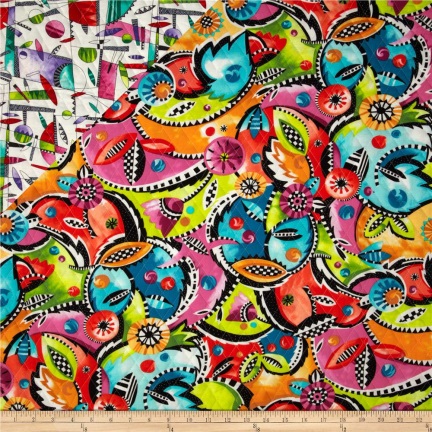 		6			              7				  8				     9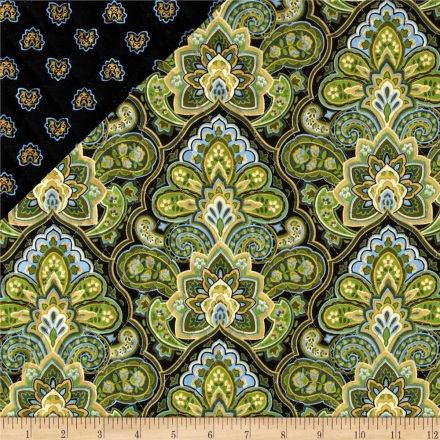 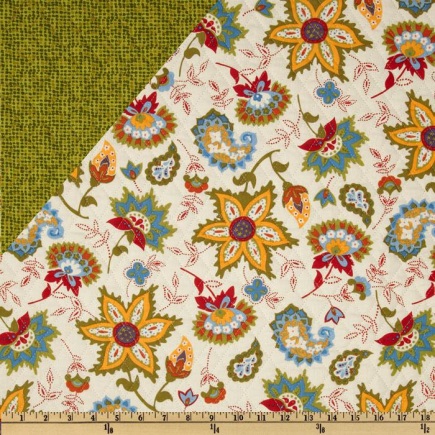 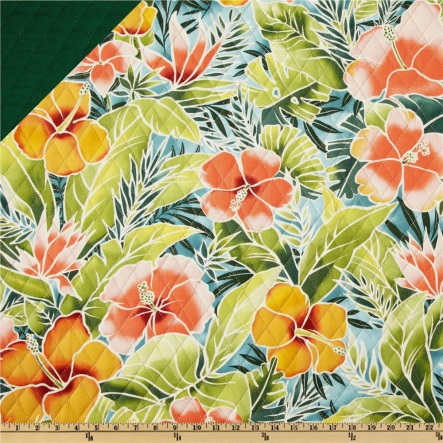 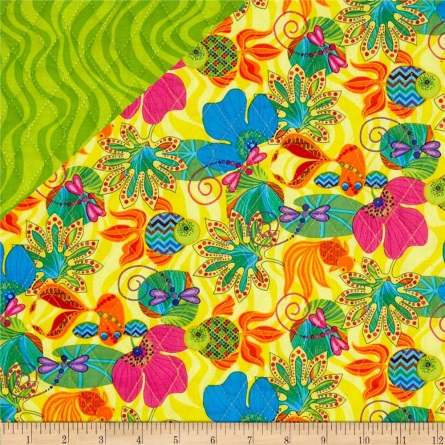 		10				    11				12				     13Page: C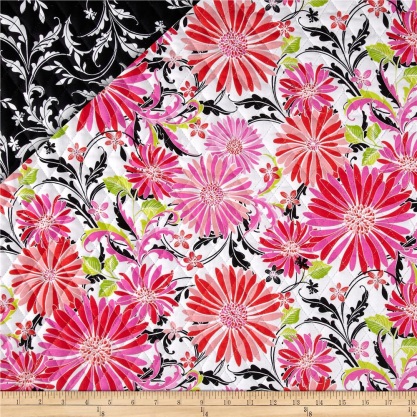 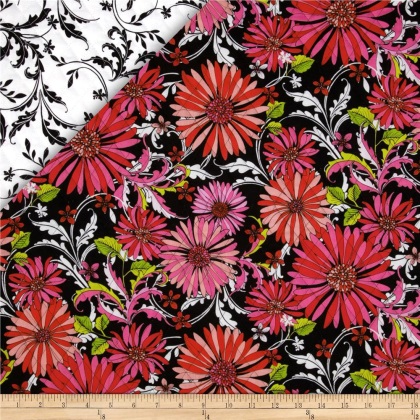 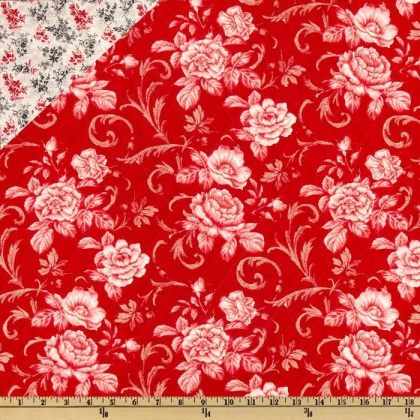 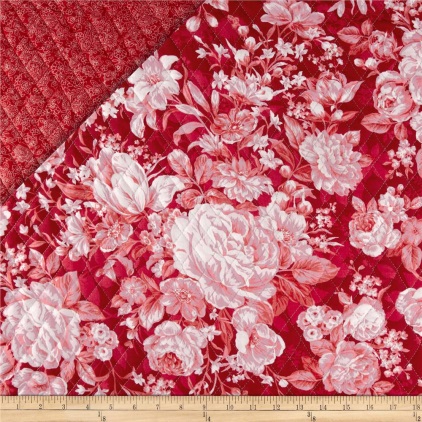 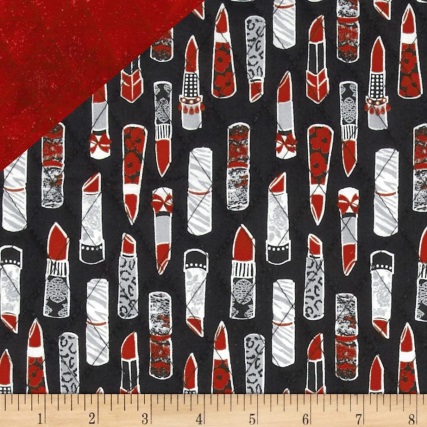 		1				2				3				4				5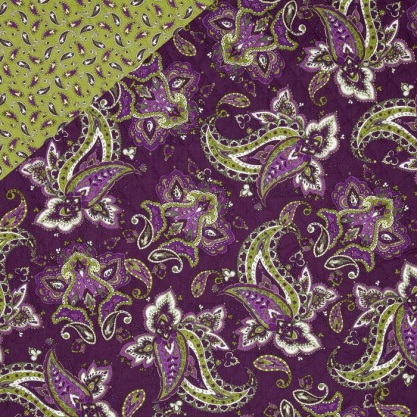 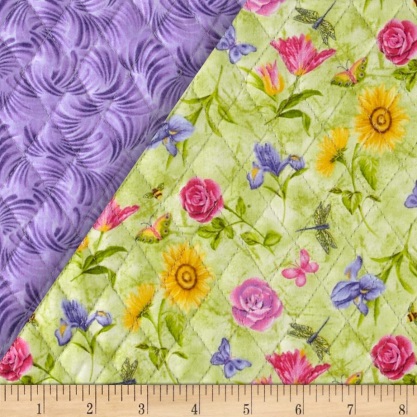 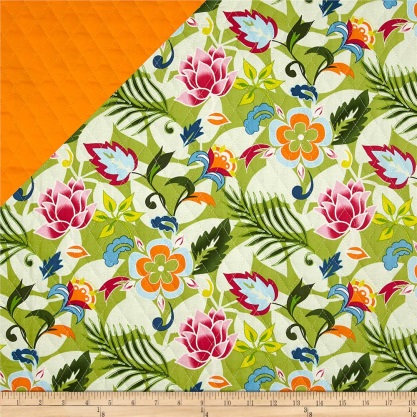 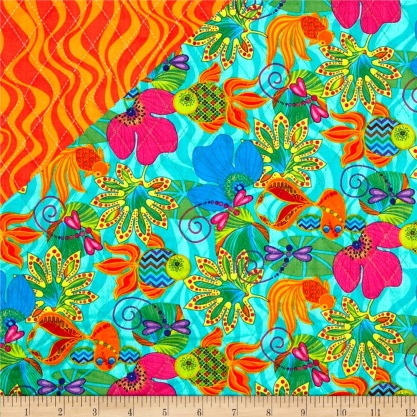 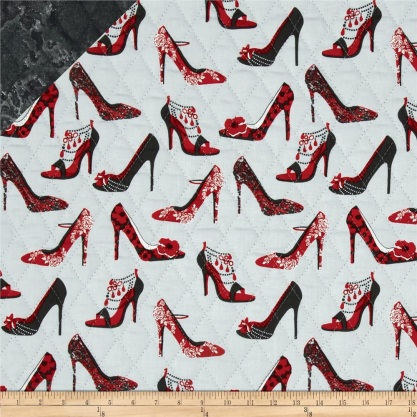 		6				7				8				9				10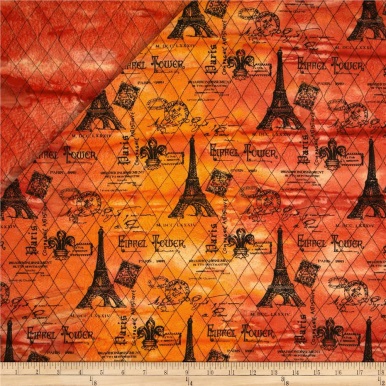 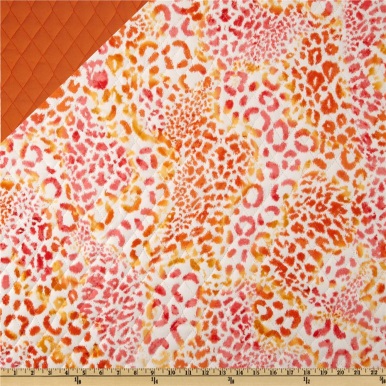 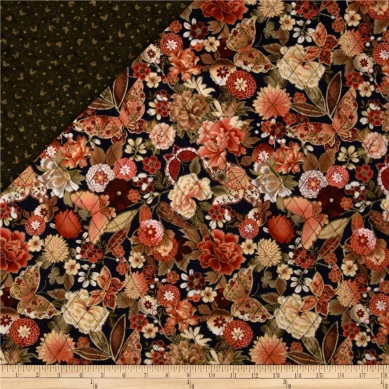 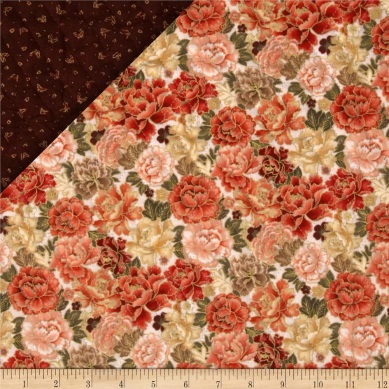 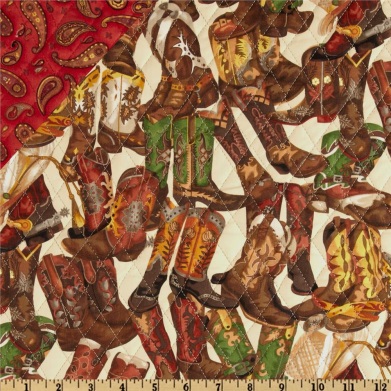 	         11	   		                12		        	          13				14			      15